✎ イ　ベ　ン　ト　情　報 ✐一緒に歩く人募集！「玉川上水46億年を歩く」プレウォーク【日時】10月18日（日）終了、10月31日（土）終了、11月14日（土）、11月28日（土）、12月12日（土）【集合場所】集合場所は各駅の改札※雨天時は次の予定日に延期。【申込】メール：satoko.lee@gmail.com  080-5019-0153　(リー智子)または、下記コクチーズホームページからお申し込みくださいhttps://kokucheese.com/event/index/601518/【主催】玉川上水46億年を歩く【共催】東京ビエンナーレ【特別協力】ちむくい、地球永住計画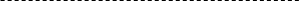 第218回みんなでよい映画をみる会望郷の鐘満蒙開拓団の落日「国家が総力を挙げて作り上げる嘘は、いつの時代でも見破ることは容易ではない」という字幕から始まる。昭和20年5月、満蒙開拓団の教師として満州にわたり、8月9日のソ連参戦の中で妻子を失い、自らもシベリア抑留を経て帰国し、中国（旧満州）に残された残留孤児、残留婦人救出に生涯をかけた山本慈昭師（長岳寺住職）の真実の物語です。監督 山田日砂子　出演 内藤剛志、常盤貴子2014年公開　104分　製作 現代プロダクション戦後70年平和祈念映画【日時】11月21日（土）18:30～【場所】中央公民館【資料代】300円【連絡先】070-6552-9851（石母田）“芸術の秋”　心に響く音楽を！！　マリンバにこにこCharityこんさぁとマリンバ演奏を楽しむ会の集い講師今井忠子の演奏とサークルの仲間の「アンサンブル」マリンバ・アンクロン・ミュージックベルによる誰も知っている名曲と童謡etc.【日時】11月23日（月・祭）14:00～16:30【場所】なかまちテラスホール【費用】500円（台風での被災地へ義援金として）【定員】25名　要・事前申し込み※コロナ対策のため【主催】マリンバ演奏を楽しむ会【申込】＆fax：042-341-4806（今井）憲法カフェ＠なかまちテラス「大切な憲法の語り合いの場」完全予約制で開催しますので、必ず予約の上、ご来場ください。(定員12名)・ご自宅で平熱確認後、来館時はマスクの着用、手指の消毒をお願いします。・お話が中心の活動なので、フェイスシールドの装着もお願いします。会場で販売もします。(220円)・予約をしても、当日体調が悪い場合は無理をせず、お休みの連絡をしてください。・コーヒーの提供はありません。飲み物をご持参ください。・聞こえにくい方のために磁気ループを使用。【日時】11月28日（土) 13:30～15:00【場所】なかまちテラス  地下学習室１【参加費】無料【申込み】荒井   080-5425-1812           E-mail  smyu-1315@ezweb.ne.jpサロンミニコンサート《１７２５年製のストラディバリウスのバイオリン》11月26日（木）14:30～津田公民館　500円マスクをされていらしてください。【問合せ】バイオリンの音を楽しむ会（黒澤）＆fax 042-341-3457オンライン講座コロナに負けず、自然エネルギーでいこう！～今こそ太陽光発電の勧め地球温暖化は待ったなし！ CO2 削減は、それぞれのお家から。クリーンな電気が使えることに加え、余った電気は電力会社に買い取って貰えます。買取期間を終了する後の対応についてもご指南します。＊オンライン【日時】11月28日(土)14:00～【講演】藤川まゆみさん（上田市民エネルギー）こだいらソーラー活動紹介：都甲公子【参加費】無料【申込・問合せ】ＮＰＯ法人こだいらソーラーメール kodaira.solar@gmail.com令和2年度気候変動アクション環境大臣表彰◆小平ソーラーは、「令和2年度気候変動アクション環境大臣表彰緩和・適応分野」で表彰されました。https://www.env.go.jp/earth/ondanka/min_action_award/index.html≪受賞者フォーラム》【日時】11月21日(土) 13:00～15:25【内容】第一部：受賞者セッション 13:00～14:20第二部：シンポジウム 　　14:30～15:20・有識者によるパネルディスカッション開催形式：オンライン開催※申込は上記ＵＲＬへコロナ感染対策した音楽遊び方法 ワークショップリトミックのリズムをベースのリズム・表現・つながり・楽器遊びの指導法【日時】11月29日（日）9:50～12:00【場所】東部市民センター集会室【対象】児童教育者【参加費】1500円※資料：著書『体育ダンス・表現のための創作音楽遊び』代込み【主催】音楽と遊ぼう【申込】090-3240-4552（祝迫）r.ryth-rec.10135@docomo.ne.jpはなれていても　つながりたいみんなでつくる：in小平　2020はホームページににきてね【ホームページでられる】12月3日（木）～１月末（予定）みんなでつくる・メール：kodairaongakusai@gmail.com187-0032　2-1325「みんなでつくる」http://kodaira-ongakusai.jimdofree.com※「みんなでつくる」でしてください。　090-5016-8071（　）小平こども劇場◆わくわく！おはなし探検隊～音とからだであそぼう～子どもたちと一緒におはなしの世界をそうぞうしながら遊ぶ、体験型のワークショップです。生の音楽の中、おはなしの世界への旅を親子で一緒に楽しみましょう！【日時】11月28日(土)13:45～15:45【場所】ルネこだいら　レセプションホール【対象】年少～小学2年生の親子【定員】15組（要：事前申込、先着順）【参加費】ひとり500円＊詳細は申込時にお伝えしますが、参加の際はそれぞれコロナ感染症対策のご協力をお願いいたします。以上の【申込・問合せ】NPO法人小平こども劇場　＆FAX　042-347-7211E-mail:info@kodaira-kogeki.orghttps://kodaira-kogeki.org/こだいら自由遊びの会プレーパーク新型ウイルスがまだ流行っていますが、気を付けて外遊びをしましょう！　検温してマスクをつけて来てください。受付の消毒用アルコールで消毒お願いします。マスクの着脱は気温と相談して、各自の判断でお願いします。【日時】1１月1５日（日）10:00～16;00　(出入り自由)【場所】中央公園　体育館裏の林【参加】無料、カンパ1人100円(保険代を含む)　受付簿に住所氏名等をご記入いただくことで保険になります。個人情報は保険手続きの時のみ使用します。【持ち物】タオル、水筒など、自分が必要なもの。レジャーシートや軍手もあると便利です。1日遊ぶなら、お弁当を持ってきてね♪。汚れてもいい服装できてね。たくさん遊ぼう!! ※当日の天気等でやむをえず開催ができない場合はブログにてお知らせしますので、ご確認ください。※活動の様子も随時載せていますので是非ご覧ください。http://kodairaplaypark.com/【問合せ】☎ 090-1771-7431（足立）070-6616-9959（福本）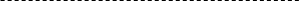 ＤＶＤ上映会もがれた翼　パート26素数とくるみ「もがれた翼」は、子どもの人権をめぐる問題を知っていただくことを目的に、毎年子どもたちと弁護士が作っているお芝居です。今回上映する「素数とくるみ」は子どもたちが安心して生活でき、自由に意見表明できる学校や社会をテーマにした最新作のＤＶＤです。【日時】11月19日（木）10:00～正午【場所】中央公民館講座室２【定員】20人（先着順）【申込】不要（当日、会場へ）【費用】無料＜ご来場にあたってのお願い＞マスクをご着用ください発熱や体調不良時のご来場はお控えください咳エチケットや手洗い、手指の消毒にご協力下さい。当日、お名前・連絡先の記入をお願いいたします。必要に応じて保健所等に個人情報を提供する場合がありますので、ご了承ください。【企画・運営】子どもの権利条約普及推進事業企画委員会【主催】小平市教育委員会【問合せ】小平市教育部地域学習支援課042-346-9834お持ち帰り 子ども食堂風鈴草【日時】11月20日（金）17:00～19:00チキンカレーとサラダ今は一緒にお食事できませんが、悩みや相談がある人は、気軽に声をかけてくださいね。子ども（18 歳まで）無料 　大人300円津田町2-29-22（津田団地9号棟西側）【問合せ】 090-1771-7431（足立）http://huurinsou.com/https://www.facebook.com/ouchigohan.aun/ハートピアすぺーすまいらいふ＆まいわーく事業■子どもリーダーシップ学習会9回シリーズ第5回「チームにおけるリーダーシップ」～リーダーの役割【日時】11月18日（水）10:00～12:00【場所】福祉会館 第2集会室■若者リーダーシップ学習会8回シリーズ第5回「７つの習慣（依存から自立へ３つの習慣）」～自立は最終目標ではない【日時】12月2日（水）10:00～12:00【場所】福祉会館 第3集会室上記2件とも【定員】10名　【参加費】無料【主催・申込・問合せ】NPO小平ハートピア　＆fax.042-401-8833　永瀬メール heartpia@wish.ocn.ne.jp知的障がい者ガイドヘルパー養成研修知的障がい者の外出の付き添いをする方を養成する講座です。【日時】1１月14日（土）・15日（日）・21日（土）全３回【場所】中央公民館（14、15日）福祉会館（21日）【受講料】3,000円【対象】小平市近郊在住・在勤で、小平市民をサポートする事業所に登録し、実際に従事できる原則60歳未満の健康な方【定員】20人【内容】講義、演習（ガイドヘルパーの役割や知的障がい者への理解）【持ち物】本人確認ができる書類（運転免許証、パスポート、健康保険証など）【申込み】10月29日（木）までに、NPO法人だれもがともに小平ネットワーク・有澤へ042－308－3732（先着順）熟年いきいき会みんなで話そう「おしゃべりサロン」【日時】12月4日（金）13:30～16:00【場所】福祉会館第一集会室（３階）【参加費】200円（会員100円）第１２回「絵手紙教室」【日時】12月14日（月）13:30～15:30【場所】福祉会館第二集会室（３階）【参加費】200円（会員100円）備考：小筆、筆を洗う器、被写体（描く品物）を　　　　　持参して下さい　　　「伴侶を亡くした人が語り合う会」【日時】12月18日（金）13:30～16:00【場所】福祉会館第三集会室（３階）【参加費】200円（会員100円）共通事項【主催】熟年いきいき会【問合せ】042-341-8604（太田）はじめてのパソコンサークルはじめてのパソコンサークルは11月末までお休みします。【主催・問合せ】小平IT推進市民グループhttps://kodaira-it.jp/hazimeteはちおうじＮＰＯフェスティバル2020オンライン開催【日時】11月21日 (土）13:00～16:30【タイムスケジュール】13:00～スタート　【参加方法】八王子市市民活動支援センターのホームページの特設ページの動画リンクよりYouTubeライブにアクセスして視聴。https://shiencenter-hachioji.org/news/detail.php?q=nw200927-123656【主催/問合せ】 八王子市市民活動支援センター地域連携部 E-Mail：bosyu@shiencenter-hachioji.org